Документация Инструкция по настройке и использованию Synergy Customers 3.3unknown2023-03-10T05:33:02ZИнструкции по настройке Synergy Customers1. Описание Synergy Customers1.1. Главная страница1.2. Фильтры реестра1.3. Расширенный поиск1.4. Сохраняемые фильтры1.5. Создание контакта1.6. Создание организации1.7. Создание сделки1.8. Смена стадии сделки1.9. Создание лида1.10. Справочники2. Описание компонентов Synergy Customers2.1. Рекомендации по настройке форм2.2. Cправочник «Стадии сделки»2.3. Cправочник «Стадии договора»2.4. Cправочник «Стадии лида»2.5. Импорт данных3. Настройка и кастомизация Synergy Customers3.1. Можно ли изменить дизайн продукта?3.2. Как изменить URL-адрес приложения?3.3. Как изменить поля в карточках?3.4. Как изменить стадии сделки?3.5. Как изменить стадии договора?3.6. Как изменить стадии лида?1. Описание Synergy Customers1.1. Главная страницаНа главной странице Synergy Customers расположен одиз из основных элементов продукта - Канбан-доска. Канбан-доска позволяет наглядно представить элементы Customers в разбивке по статусам. Элементы доски содержат необходимую информацию - сумму, ФИО ответственного менеджера, ссылки на контакт и организацию.В заголовке столбца содержится информация о количестве элементов и сумма по столбцу.На левой панели расположены разделы Synergy Customers:Сделки (Канбан-доска)Лиды (Канбан-доска)Организации (список)Контакты (список)Договоры (список)Активности (список)При необходимости боковую панель можно свернуть/развернуть.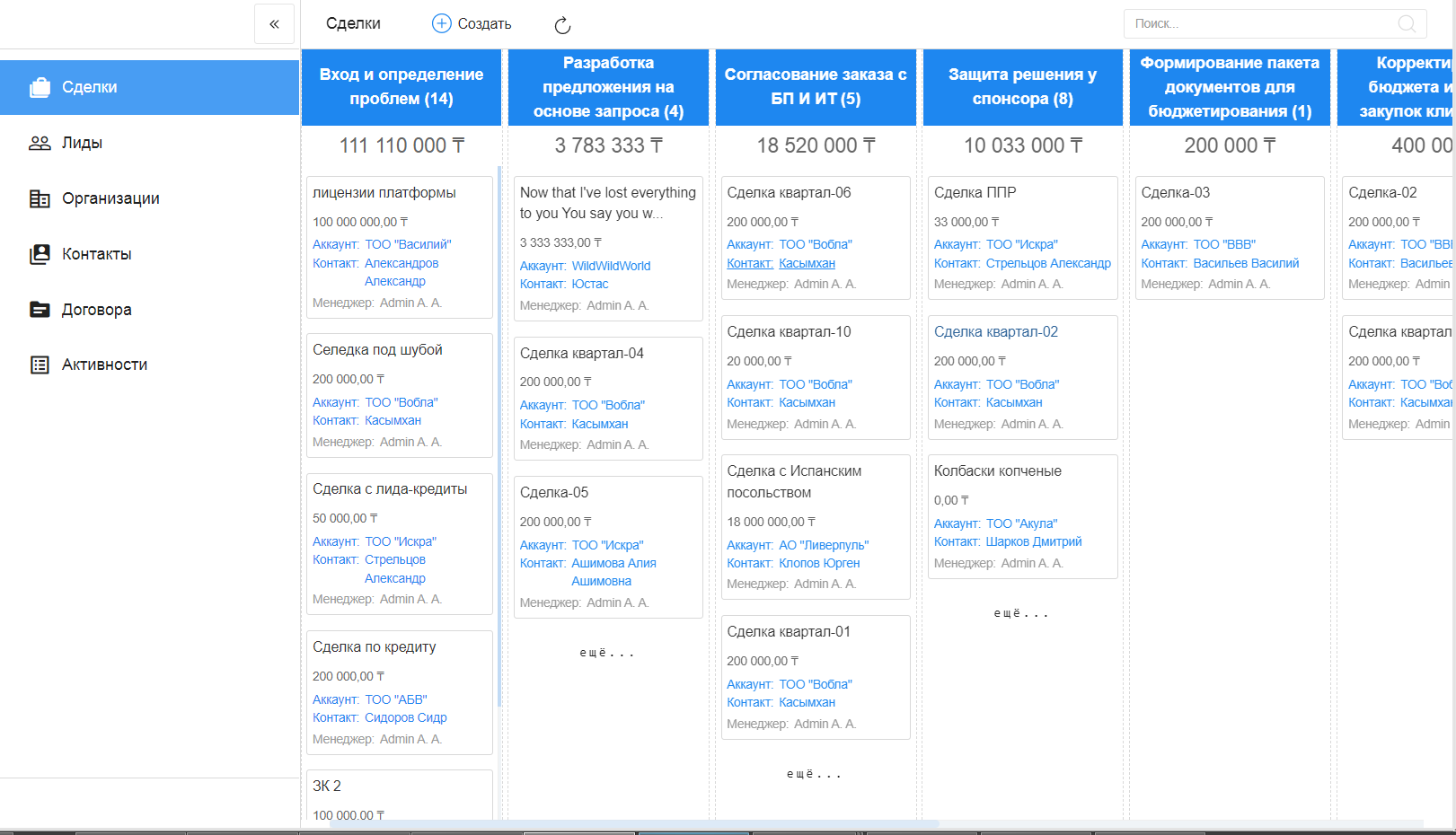 Рис. 11.2. Фильтры реестраПри наличии в выбранном разделе доступных пользователю фильтров соответствующего реестра - выбор фильтров будет отображаться слева от поисковой строки.По умолчанию отображается верхний доступный фильтр.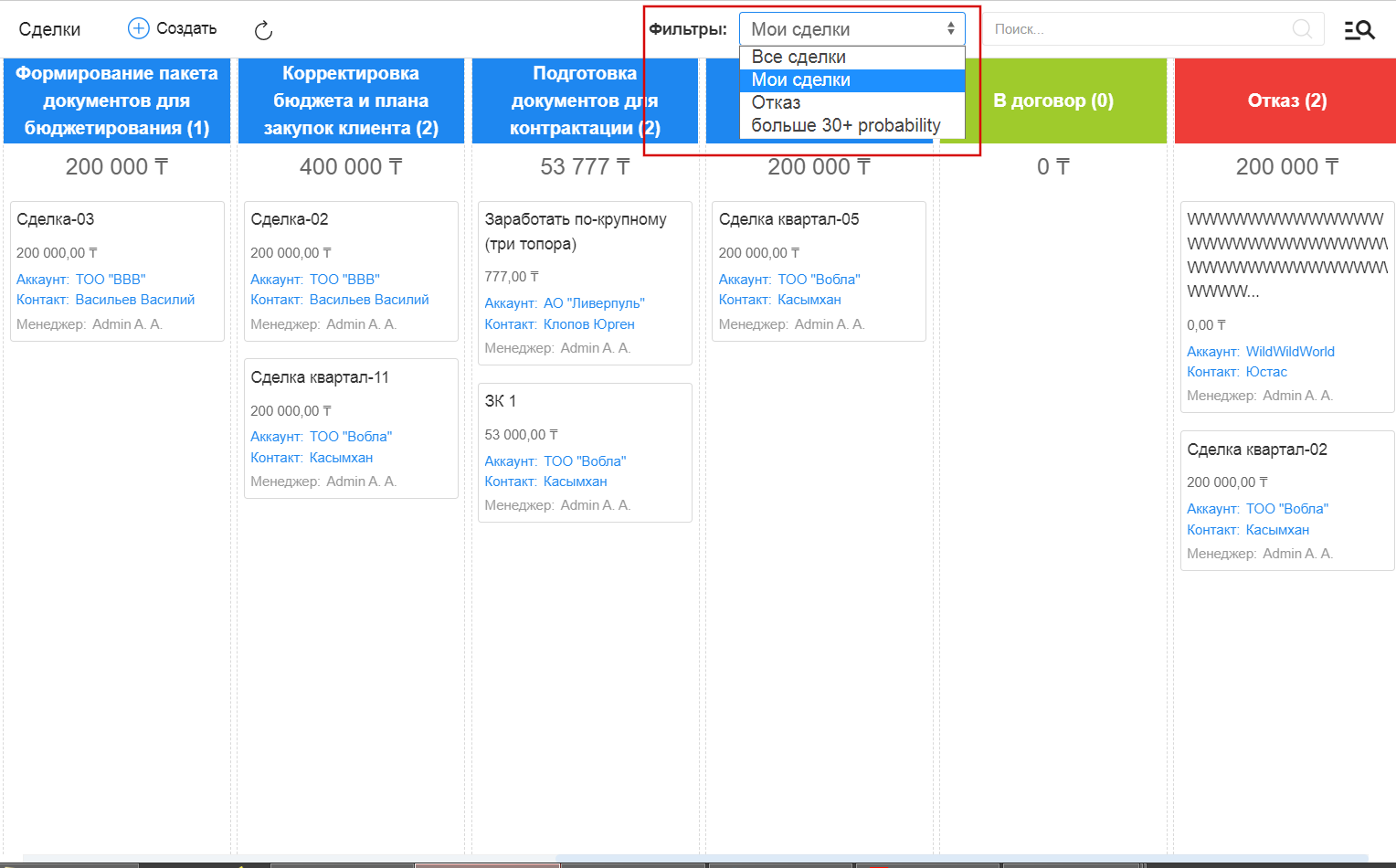 Рис. 21.3. Расширенный поискРасширенный поиск с выбором условий доступен по нажатию на пиктограмму справа от поисковой строки.На открывшейся панели есть возможность добавить/удалить условия фильтрации по тем полям формы (например, с кодом поля field), для которых есть соотвествующее поле с типом неизменяемый текст и с кодом поля fieldLabel.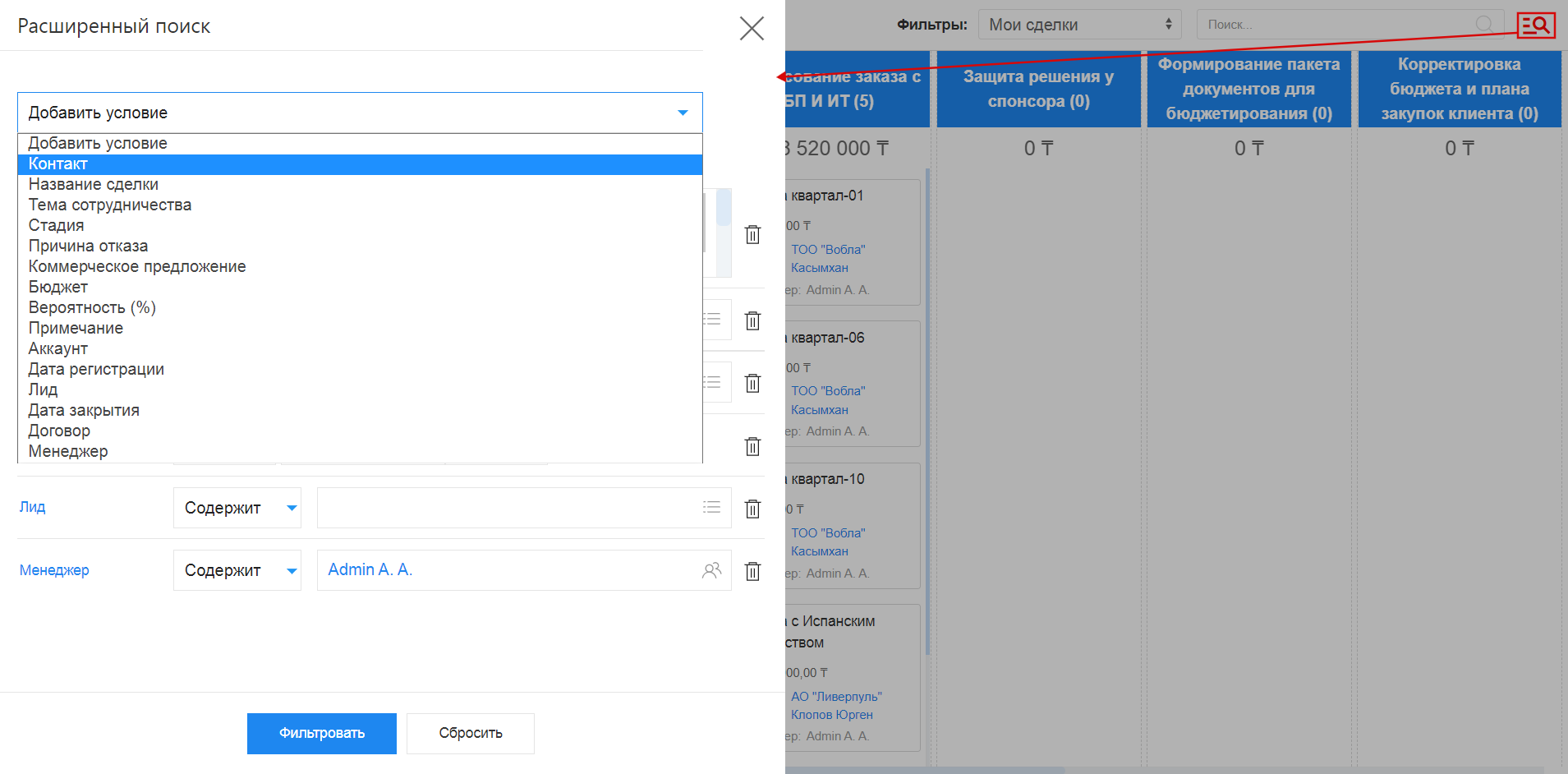 Рис. 31.4. Сохраняемые фильтрыНа панели расширенного поиска доступно создание, сохранение, удаление фильтров по заданным пользователем условиям.Для создания фильтра нужно выбрать условия, задать название фильтра и нажать пиктограмму сохранения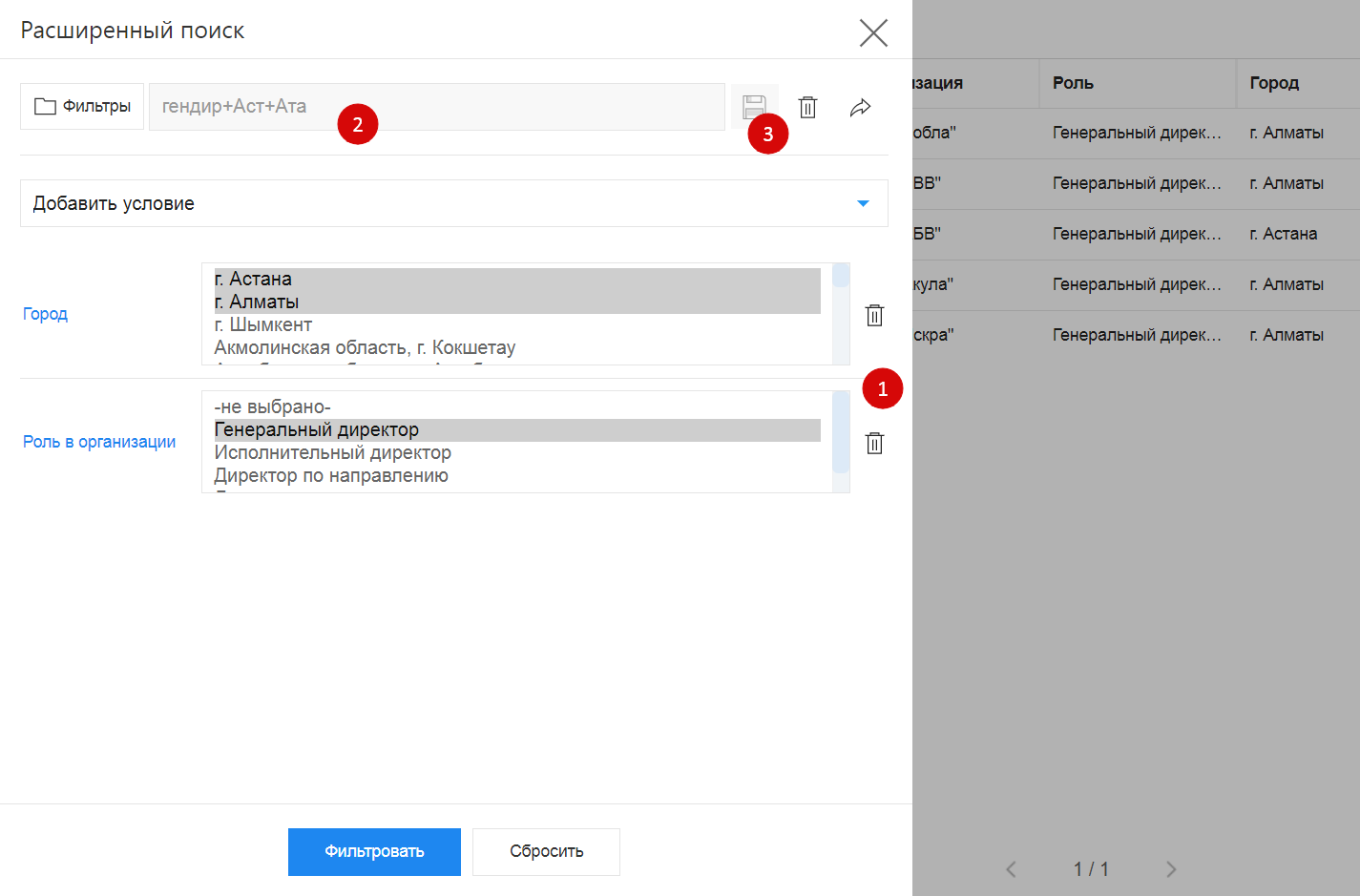 Рис. 4 Создание и редактирование фильтраДля редактирования фильтра нужно выбрать фильтр (кнопка Фильтры) из списка доступных, добавить/удалить нужные условия и нажать пиктограмму сохранения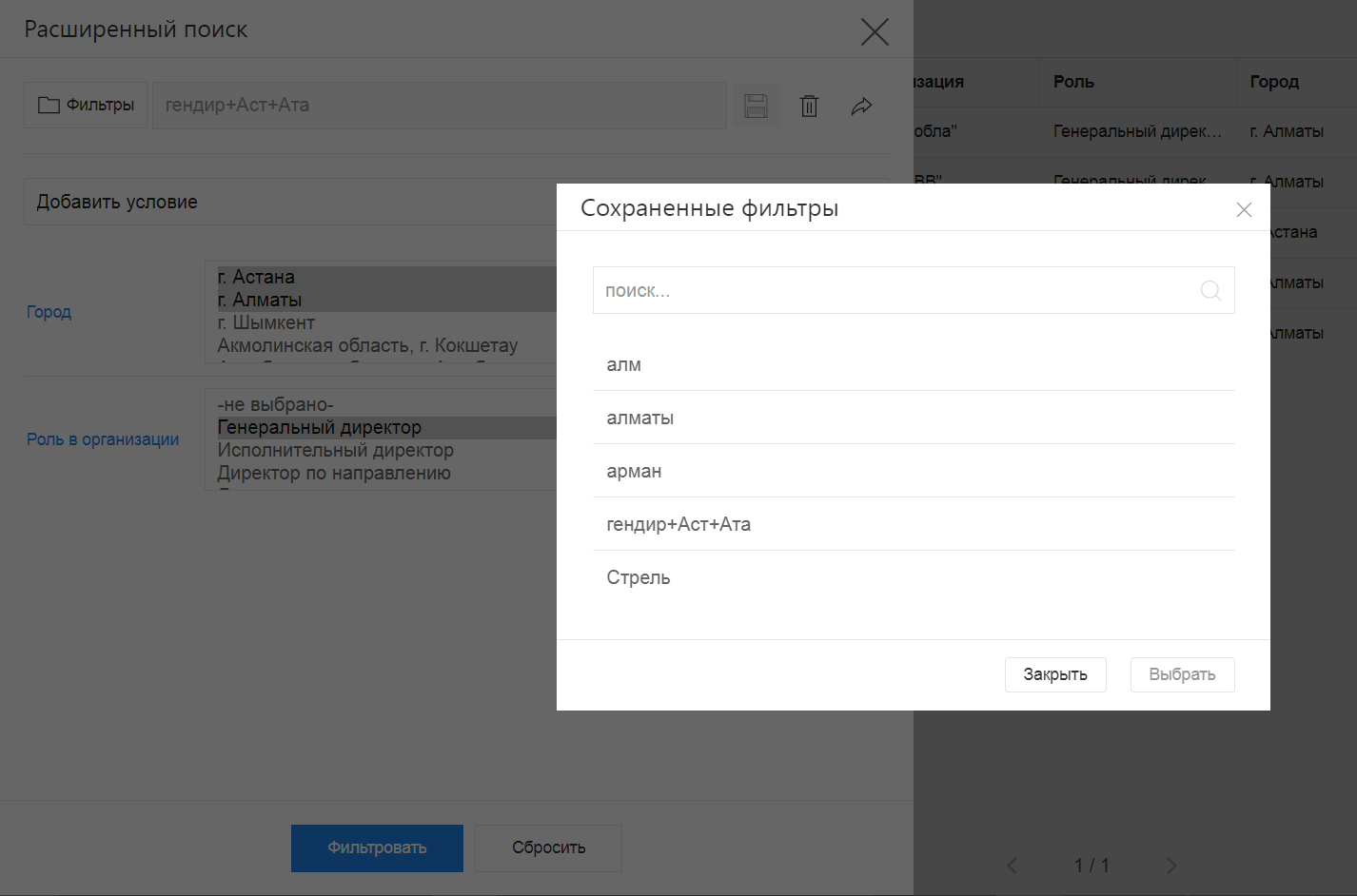 Рис. 5 Выбор/поиск по сохраненным фильтрамДля того, чтобы передать фильтр нужно выбрать фильтр (кнопка Фильтры) из списка доступных и нажать пиктограмму Передать - откроется модальное окно, в котором нужно выбрать пользователя и нажать Выбрать.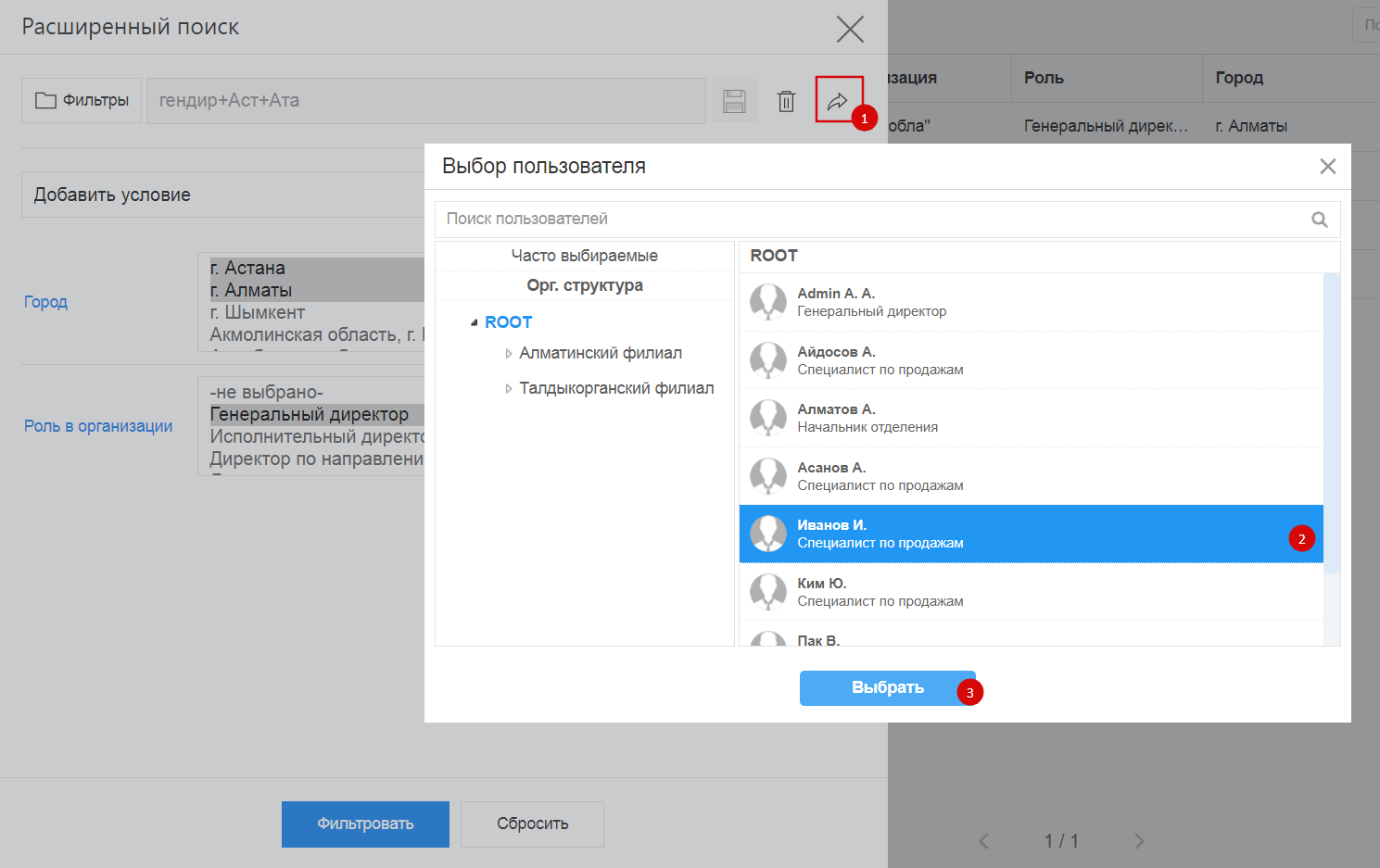 Рис. 6 Передача фильтраДля удаления фильтра нужно выбрать фильтр (кнопка Фильтры) из списка доступных и нажать пиктограмму удаления - корзину.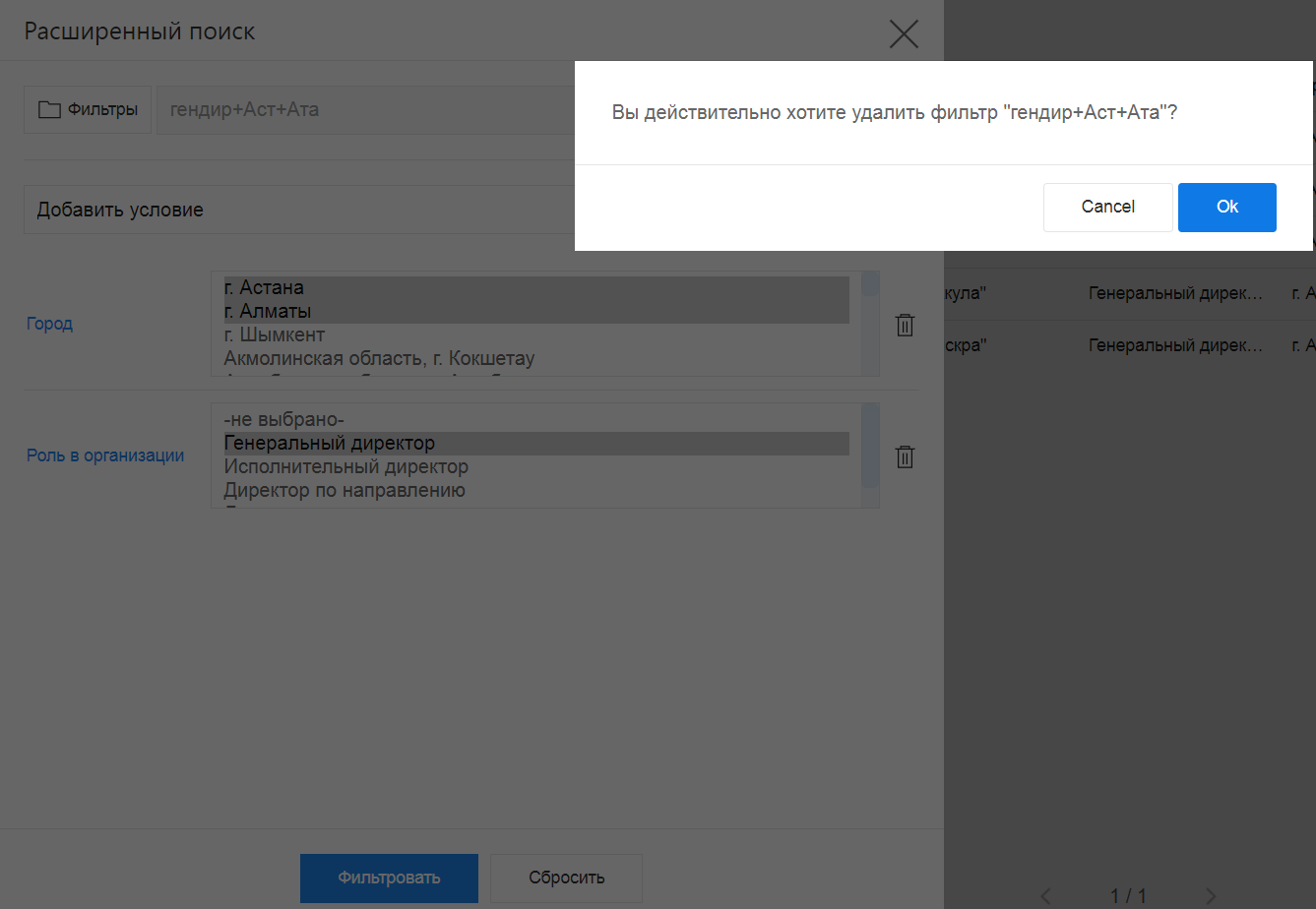 Рис. 7 Удаление фильтра1.5. Создание контактаСоздать новую карточку контакта в Synergy Customers можно несколькими способами:из раздела «Контакты» по нажатию на кнопку + Создать;из действующей карточки Сделки по нажатию на кнопку + Создать в поле «Контакт».из карточки Лид по нажатию на кнопку + Создать в поле «Контакт».Система отобразит список совпадений по ФИО и/или ИИН контакта, при наличии. Наличие совпадений не ограничивает создание карточки.1.6. Создание организацииСоздать новую карточку организации в Synergy Customers можно несколькими способами:из раздела «Организации» по нажатию на кнопку + Создать;из действующей карточки Контакта по нажатию на кнопку + Создать в поле «Организация»;из действующей карточки Сделки по нажатию на кнопку + Создать в поле «Организация».из карточки Лид по нажатию на кнопку + Создать в поле «Организация».Система отобразит список совпадений по наименованию и/или БИН организации, при наличии. Наличие совпадений не ограничивает создание карточки.1.7. Создание сделкиСоздать новую карточку сделки в Synergy Customers можно несколькими способами:из раздела «Сделки» по нажатию на кнопку + Создать;из действующей карточки Организации по нажатию на кнопку Создать в блоке «Сделки» - с автоматической привязкой данной организации;из действующей карточки Контакта по нажатию на кнопку Создать в блоке «Сделки» - с автоматической привязкой данного контакта и связанной с ним Организации.1.8. Смена стадии сделкиСменить стадию сделки в Synergy Customers можно несколькими способами:из карточки Сделки, выбрав нужную стадию в поле «Стадия»;в разделе Сделки перемещением плашки Сделки из стадии А в стадию Б;1.9. Создание лидаСоздать карточку лида можно в разделе Лид, нажав на кнопку + Создать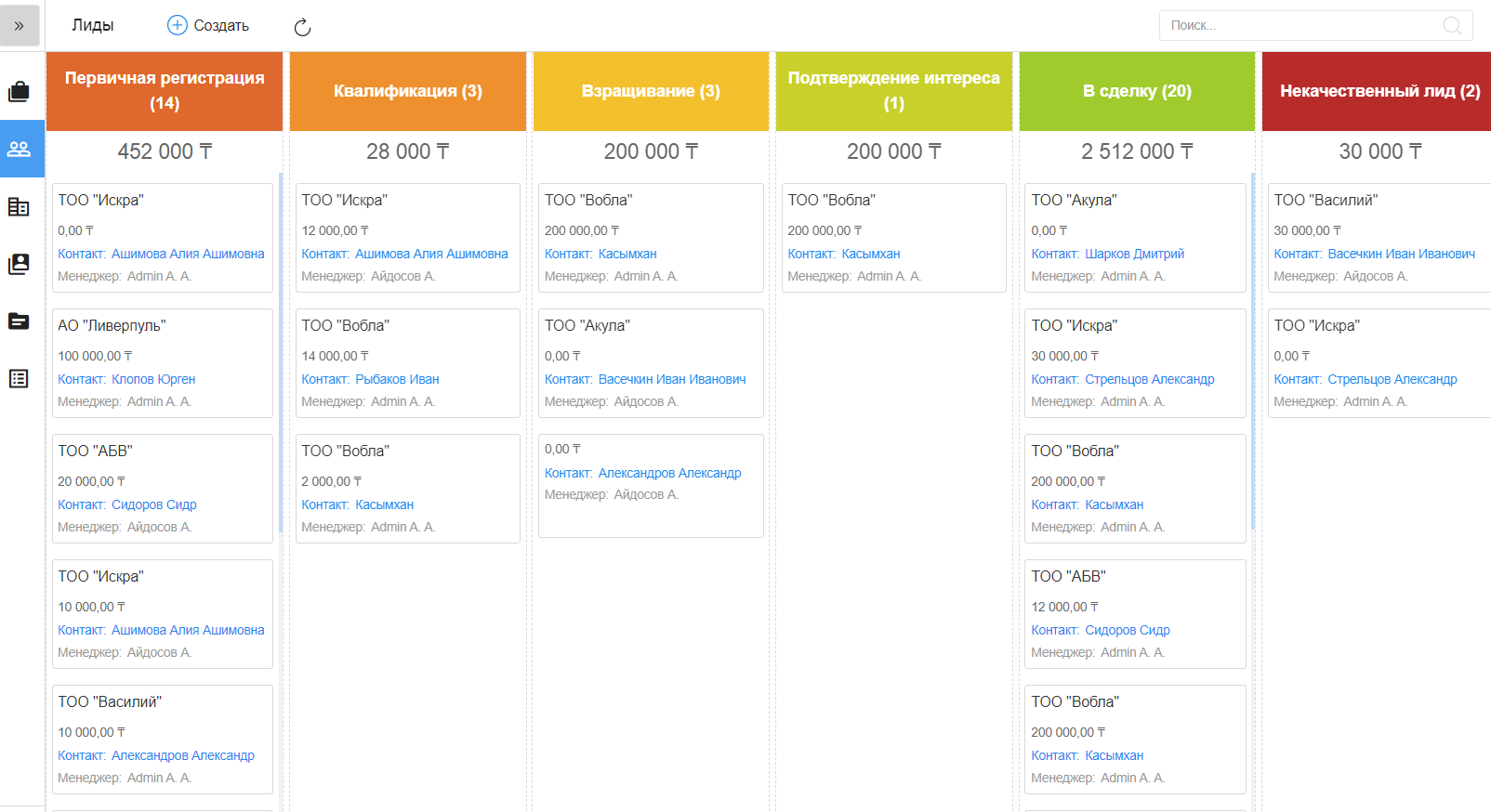 Рис. 81.10. СправочникиВ разделе (доступ ограничен по группе пользователей) есть возможность добавлять/удалять и редактировать записи справочных реестров.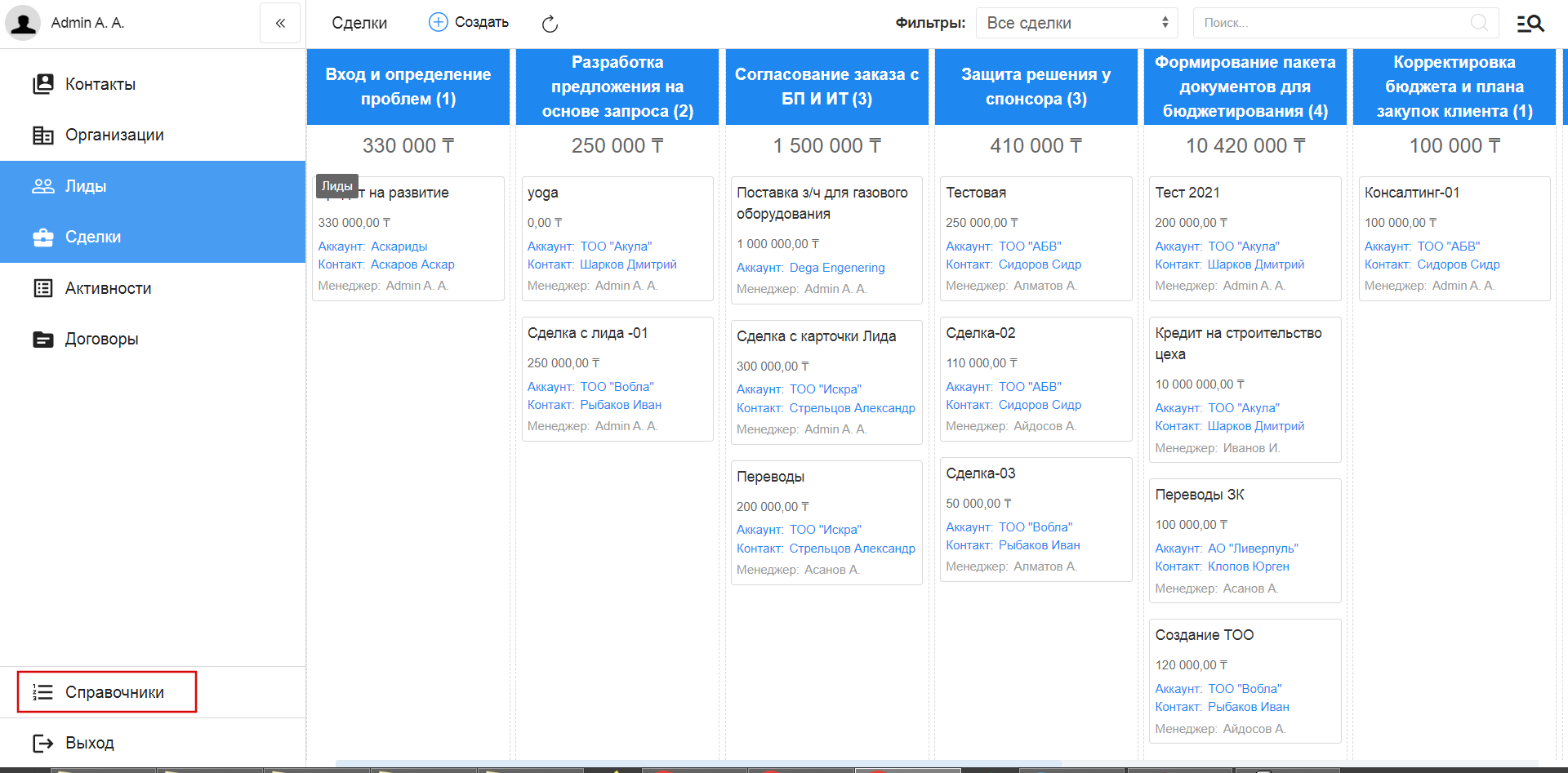 Рис. 9При переходе в раздел на левой панели отображены справочники, а в основной области - их записи. По клику правой кнопкой на записи открывается контекстное меню с возможностью открытия, просмотра информации и удаления записи (при наличии прав).На верхней панели расположены кнопки Назад - возврат на главную страницу, Создать - создание записи в выбранном справочнике и Обновить - обновление данных.По клику запись открывается для просмотра - с возможностью перейти в режим редактирования и сохранить данные.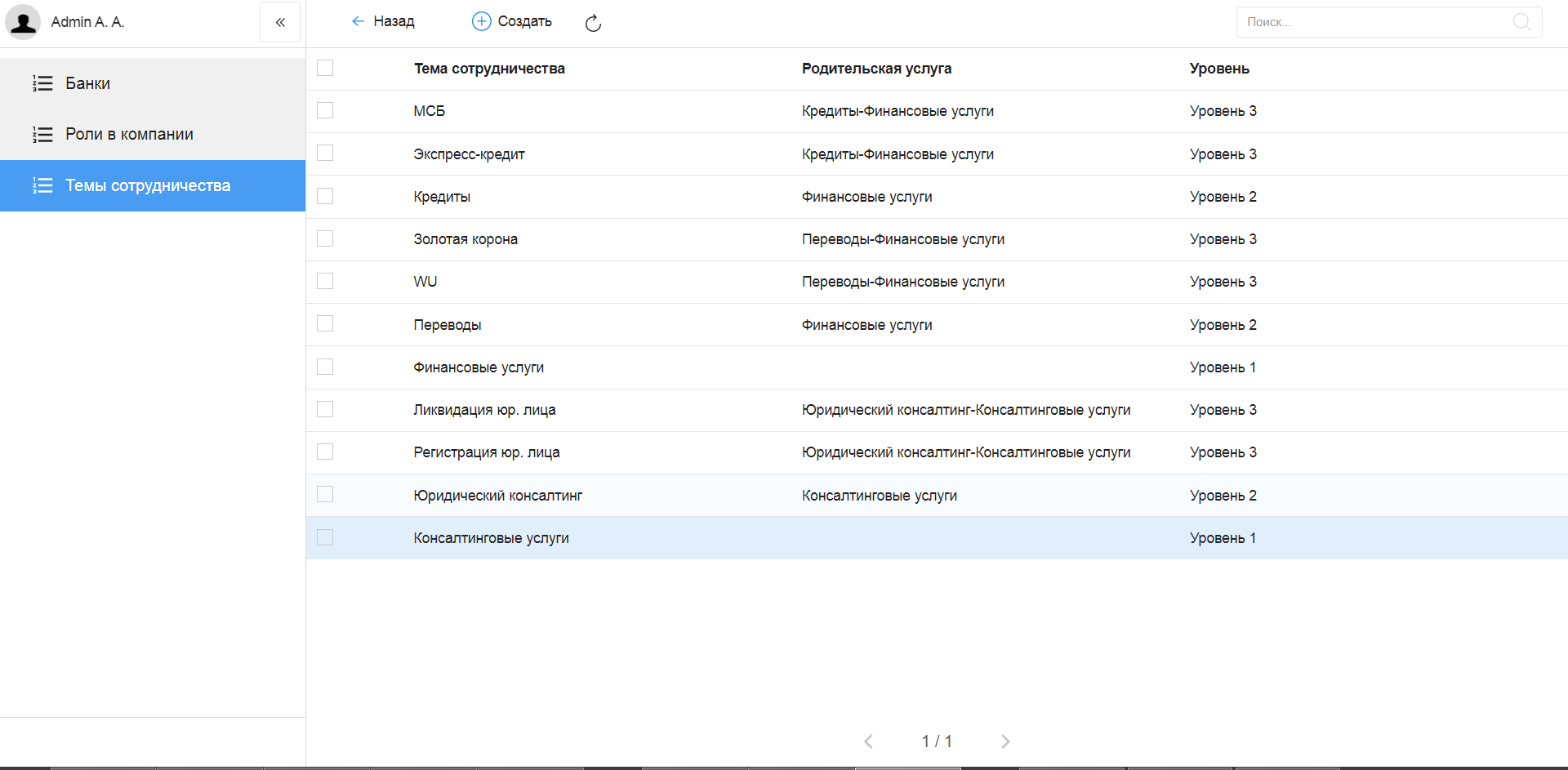 Рис. 10 Раздел Справочники2. Описание компонентов Synergy Customers2.1. Рекомендации по настройке формОбщее описание редактора форм, компонентов и их свойств приведено в спецификации на платформу [http://tdd.lan.arta.kz/docs/synergy/tags/minsky/spec/html/sec.conf_forms.html].Ниже приведены правила и рекомендации к настройке формы для того, чтобы у пользователей был одинаковый опыт их использования как с экранов мониторов, так и с мобильных устройств.Создавайте вертикально-ориентированные формы:группируйте поля в таблицы;добавляйте не более 2 компонентов на одну строку;добавляйте заголовок (подпись) над компонентом.Настройте единый вид всей формы, используя:единый шрифт и размер текста;отступы как от края формы, так и между компонентами:относительные (в %) горизонтальные отступы;абсолютные (в пикселях) вертикальные отступы;Ответственно подойдите к именованию компонентов:имя компонента должно явно описывать его суть;имя заголовка (подписи) должно содержать в себе имя связанного с ним компонента + суффикс Label.ПодсказкаКомпонент для ввода БИН организации лучше назвать crm_form_account_main_bin, а подпись к такому компоненту - crm_form_account_main_binLabel.Скройте ненужные и неиспользуемые компоненты (не удаляйте и перенесите в самый низ формы). Эти компоненты могут использоваться в различных функциях / скриптах. Таким образом вы избавитесь от потенциальных проблем и ошибок в дальнейшем использовании продукта.Все формы в продукте настроены с учетом приведенных рекомендаций. Посмотрите, как они сделаны, и изменяйте их в том же ключе.Возможные вопросы и проблемы:Как изменить поля в карточках?2.2. Cправочник «Стадии сделки»Описание справочника «Стадии сделки»Возможные вопросы и проблемы:Как изменить стадии сделки?2.3. Cправочник «Стадии договора»Описание справочника «Стадии договора»Возможные вопросы и проблемы:Как изменить стадии договора?2.4. Cправочник «Стадии лида»Описание справочника «Стадии сделки»2.5. Импорт данныхФункция импорта, реализованная в продукте, универсальная и позволяет загружать данные из Excel в любой реестр Synergy.Импорт работает со следующими компонентами формы:текстовые однострочные и многострочные поля;числовые поля;дата/время;справочники (выпадающий список, выбор вариантов, переключатель вариантов);ссылка на реестр.Требования к файлу Excel:Формат файла: *.xls.Первая строка файла - заголовки; далее - строки для импорта в записи реестра.Примечание1 строка в Excel = 1 запись реестра.Столбцы, которые не нужно импортировать обозначить заголовком no.Остальные заголовки должны содержать в себе точный код поля формы (например, crm_form_account_main_adress).Для корректного импорта чисел значение поля в файле должно быть в числовом формате.Для корректного импорта дат значение поля в файле должно быть в формате даты.Для корректного импорта справочников значение поля в файле должно точь-в-точь совпадать с его «наименованием» у справочника.Для корректного импорта нескольких значений в компонент выбора вариантов (чекбокс) в файле их нужно прописать в одной ячейке через ; с пробелом.Желательно избегать содержания в файле спец.символов json: ", \, \b, \t и т.д.Использование:Заполнить код формы и код реестра, в который будет проводиться импорт. Коды можно взять в конфигураторе.Заполнить логин и пароль пользоваться, от имени которого будут выполняться все запросы. Пользователь должен иметь права на все реестры (куда происходит импорт и если в файле имеются ссылки на прочие реестры).Если импортируемые записи необходимо запустить по маршруту, требуется поставить галочку «Активировать импортированные записи».Если присутсвуют ссылки на реестр обязательно нужно заполнить поле для поиска в формате:(код компонента на форме, куда производится импорт):(код компонента на форме, на которую указывает компонент ссылки на реестр, по которому должен производится поиск)Для каждой ссылки на реестр необходимо через запятую с пробелом необходимо указать подобные пары.При поиске записей для ссылок на реестр может найтись несколько записей реестра. Укажите в соотвествующем пункте действия на этот случай. Если не найдена ни одна запись, значение останется пустым.Выберите заранее подготовленный файл *.xls и нажмите на кнопку «Импортировать». Импорт начнет в нескольких потоках обрабатывать переданные записи. Следить за процессом можно через логи системы Synergy.3. Настройка и кастомизация Synergy Customers3.1. Можно ли изменить дизайн продукта?Теги: изменить дизайн, изменить интерфейс.Уровень: разработчик.Продукт реализован на платформе Arta Synergy и конструкторе приложений в частности. Данный конструктор приложений обеспечивает дизайн «по умолчанию», используется встроенный framework UIKit [https://getuikit.com/docs/introduction].При этом конструктор приложений позволяет менять дизайн продукта. Для этого необходимо:подключить разработчика со знаниями HTML/CSS и JavaScript;в приложении конструктора Customers переопределить стили в ресурсах и свойствах всех используемых компонентов:«CSS Класс» и «Стили» - у стандартных компонентов;«HTML» и «Стили» - у пользовательских компонентов.СоветИзменить цвета витрины продаж можно без разработчика штатными средствами, см. подробнее здесь.3.2. Как изменить URL-адрес приложения?Теги: адрес приложения, URL, /customers.Уровень: системный администратор.В качестве примера изменим URL с customers на sales.Авторизоваться в Конструкторе приложений и перейти в актуальную версию приложения «Customers 3.0» (с кодом customers).Открыть свойства приложения и поменять значение поля URL с дефолтного customers на новое sales.Передеплоить приложение.Вариант 1. В Конструкторе приложений использовать меню Клиент -> Деплой.Вариант 2. Передеплоить приложение со стороны сервера:Перейти в папку deployments:# cd /opt/synergy/jboss/standalone/deploymentsВыполнить команду:# touch sales.war.dodeployСо стороны сервера перейти в конфигурационный файл nginx:# nano /etc/nginx/sites-enabled/synergy-baseи поменять дефолтный контекст /customers на новый /sales.Было customers:location /customers {
        proxy_pass http://127.0.0.1:8080/customers;
}Стало sales:location /sales {
        proxy_pass http://127.0.0.1:8080/sales;
}Проверить корректность настроек nginx:# nginx -tПри необходимости исправить ошибки.Если проверка прошла успешно, перезагрузить настройки nginx:# nginx -s reload3.3. Как изменить поля в карточках?Теги: добавить новое поле, изменить заголовок поля, изменить порядок следования полей.Уровень: аналитик.Продукт реализован на платформе Arta Synergy и редактора форм в частности. Данный редактор форм обеспечивает гибкую настройку состава полей любых карточек.Авторизоваться в Конфигураторе приложений и перейти в приложение «Customers» (с кодом customers).Найти и открыть нужную форму.Изменить состав полей и их свойства согласно рекомендаций.3.4. Как изменить стадии сделки?Теги: сделка, изменить название стадии, переименовать стадию, изменить порядок следования стадий, изменить описание стадии, добавить новую стадию, удалить стадию.Уровень: аналитик.Решение: отредактировать элементы справочника «Стадии сделки».Авторизоваться в Конфигураторе приложений и перейти в приложение «Customers» (с кодом customers).Найти и открыть справочник «Стадии сделки» (с кодом customers_dict_dealStatus).Нажать на кнопку «Элементы». Откроется таблица со списком стадий сделок. Для удобства отсортируйте таблицу по столбцу «Порядковый номер».Изменить элементы согласно описания справочника стадий сделок.3.5. Как изменить стадии договора?Теги: договор, изменить название стадии, переименовать стадию, изменить порядок следования стадий, изменить описание стадии, изменить цвет стадии, добавить новую стадию, удалить стадию.Уровень: аналитик.Решение: отредактировать элементы справочника «Стадии договора».Авторизоваться в Конфигураторе приложений и перейти в приложение «Customers» (с кодом customers).Найти и открыть справочник «Стадии договора» (с кодом customers_dict_contractStatus).Нажать на кнопку «Элементы». Откроется таблица со списком стадий договора. Для удобства отсортируйте таблицу по столбцу «Порядковый номер».Изменить элементы согласно описания справочника стадий договора.3.6. Как изменить стадии лида?Теги: лид, изменить название стадии, переименовать стадию, изменить порядок следования стадий, добавить новую стадию, удалить стадию.Уровень: аналитик.Решение: отредактировать элементы справочника «Стадии лида».Авторизоваться в Конфигураторе приложений и перейти в приложение «Customers» (с кодом customers).Найти и открыть справочник «Стадии лида» (с кодом customers_dict_leadStatus).Нажать на кнопку «Элементы». Откроется таблица со списком стадий лида. Для удобства отсортируйте таблицу по столбцу «Порядковый номер».Изменить элементы согласно описания справочника стадий лида.Алфавитный указательСтолбецОписаниеДоп.свойстваНазваниеНазвание стадииПереводимое полеПорядковый номерОпределяет порядок следования стадийКачествоОпределяет, является ли стадия успешной или неуспешнойНеуспешная должна быть только однаЗаконченностьОпределяет, является ли стадия конечной или неконечнойКонечная стадия должна быть только одна; для неуспешной стадии можно не указыватьНазвание кнопкиВ данный момент нигде не используетсяЦветЦвет стадии, который будет использоваться в заголовке витрины, а также в воронке продажФормат HTML #123ABCОписаниеОписание стадии, которое будет использоваться в заголовке витрины продаж, а также в карточке сделкиПереводимое полеСтолбецОписаниеДоп.свойстваНазваниеНазвание стадииПереводимое полеПорядковый номерОпределяет порядок следования стадийКачествоОпределяет, является ли стадия успешной или неуспешнойНеуспешная должна быть только однаЗаконченностьОпределяет, является ли стадия конечной или неконечнойКонечная стадия должна быть только одна; для неуспешной стадии можно не указыватьЦветВ данный момент нигде не используетсяФормат HTML #123ABCОписаниеОписание стадии, которое будет использоваться в карточке договораПереводимое полеСтолбецОписаниеДоп.свойстваНазваниеНазвание стадииПереводимое полеПорядковый номерОпределяет порядок следования стадийКачествоОпределяет, является ли стадия успешной или неуспешнойНеуспешная должна быть только однаЗаконченностьОпределяет, является ли стадия конечной или неконечнойКонечная стадия должна быть только одна; для неуспешной стадии можно не указыватьНазвание кнопкиВ данный момент нигде не используетсяЦветЦвет стадии, который будет использоваться в заголовке витрины, а также в воронке продажФормат HTML #123ABC